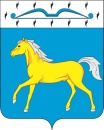 РОССИЙСКАЯ ФЕДЕРАЦИЯКРАСНОЯРСКИЙ КРАЙМИНУСИНСКИЙ РАЙОНПРИХОЛМСКИЙ СЕЛЬСКИЙ СОВЕТ ДЕПУТАТОВР Е Ш Е Н И Е (ПРОЕКТ)_____2019                             п. Прихолмье                                   № ___-рсО внесении изменений и дополнений в УставПрихолмского сельсовета Минусинского районаКрасноярского краяВ целях приведения Устава Прихолмского сельсовета Минусинского района Красноярского края в соответствие с требованиями Федерального закона от 06.10.2003 № 131-ФЗ «Об общих принципах организации местного самоуправления в Российской Федерации», руководствуясь статьёй 66 Устава Прихолмского сельсовета Минусинского района Красноярского края, Прихолмский сельский Совет депутатов РЕШИЛ: 1. Внести в Устав Прихолмского сельсовета Минусинского района Красноярского края следующие изменения:1.1. в пункте 1 статьи 1 после слова «Устав» дополнить словами «Прихолмского сельсовета (далее – Устав)»;1.2. главу 1 дополнить статьей 1.1 следующего содержания:«Статья 1.1. Наименование муниципального образованияПолное наименование муниципального образования – «сельское поселение  Прихолмский сельсовет Минусинского муниципального района Красноярского края», сокращенное – «Прихолмский сельсовет Минусинского района Красноярского края», «Прихолмский  сельсовет». Данные наименования равнозначны.»;1.3. в статье 4:- в пункте 8 после слова «актов» дополнить словами «, соглашений, заключаемых между органами местного самоуправления,»;- в пункте 9 слова «муниципального нормативного правового акта происходит путем доведения его полного текста» заменить словами «муниципальных правовых актов, а также соглашений, заключаемых между органами местного самоуправления, происходит путем доведения их полного текста»; 1.4. пункт 6 статьи 7 исключить;1.5. подпункт 30 пункта 1 статьи 8 изложить в следующей редакции:«30) принятие в соответствии с гражданским законодательством Российской Федерации решения о сносе самовольной постройки или ее приведении в соответствие с предельными параметрами разрешенного строительства, реконструкции объектов капитального строительства, установленными правилами землепользования и застройки, документацией по планировке территории, или обязательными требованиями к параметрам объектов капитального строительства, установленными федеральными законами;»;1.6. пункт 5 статьи 14 изложить в следующей редакции:«5. Главой поселения может быть избран гражданин Российской Федерации, достигший на день проведения конкурса 21 года, обладающий избирательным правом в соответствии с федеральными гарантиями избирательных прав граждан.»;1.7. в статье 16: - подпункт 2.11 пункта 2  изложить в следующей редакции:«2.11 преобразования сельсовета, осуществляемого в соответствии с частями 3, 3.1-1, 5, 7.2 статьи 13 Федерального закона от 06.10.2003 № 131-ФЗ «Об общих принципах организации местного самоуправления в Российской Федерации», а также в случае упразднения сельсовета;»;- пункт 2-2 дополнить словами «, если иное не предусмотрено Федеральным законом от 06.10.2003 №131-ФЗ «Об общих принципах организации местного самоуправления в Российской Федерации».»;1.8. в пункте 1 статьи 18 слова «специалист 2 категории администрации сельсовета.» заменить словами «специалист 1 категории администрации сельсовета.»;1.9. в пункте 2 статьи 18 слова «не назначен или он не может исполнять обязанности главы сельсовета» заменить словом «отсутствует»;1.10. подпункт 1.4 пункта 1 статьи 23 изложить в следующей редакции:«1.4. в случае преобразования сельсовета, осуществляемого в соответствии с частями 3, 3.1-1, 5, 7.2 статьи 13 Федерального закона от 06.10.2003 № 131-ФЗ «Об общих принципах организации местного самоуправления в Российской Федерации», а также в случае упразднения сельсовета;»;1.11.  пункт 2.2 статьи 30 дополнить словами «, если иное не предусмотрено Федеральным законом от 06.10.2003 №131-ФЗ «Об общих принципах организации местного самоуправления в Российской Федерации».»;1.12. в статье 33:- в подпункте 1.3 пункта 1 слово «стратегии» заменить словом «стратегию»;- подпункт 1.10 пункта 1 исключить;1.13. пункт 5 статьи 40 изложить в следующей редакции:«5. По проектам правил благоустройства территорий, проектам, предусматривающим внесение изменений в утвержденные правила благоустройства территорий, проводятся публичные слушания, порядок организации и проведения которых определяется нормативным правовым актом представительного органа с учетом положений законодательства о градостроительной деятельности.»;1.14. в подпунктах 1, 2 пункта 5 статьи 43.1 слова «закрепленной территории» заменить словами «населенного пункта»;1.15. статью 62 изложить в следующей  редакции:«Статья 62. Ответственность органов и должностных лиц местного самоуправления перед государствомОтветственность органов местного самоуправления и должностных лиц местного самоуправления поселения перед государством наступает на основании решения суда в случае нарушения ими Конституции Российской Федерации, федерального законодательства, законодательства Красноярского края, настоящего Устава, а также в случае ненадлежащего осуществления указанными органами и должностными лицами переданных им государственных полномочий.».2. Контроль за исполнением настоящего Решения возложить на главу Прихолмского сельсовета Форсела Карла Германовича. 3. Глава Прихолмского сельсовета обязан опубликовать (обнародовать) зарегистрированное настоящее Решение в течение семи дней со дня его поступления из Управления Министерства юстиции Российской Федерации по Красноярскому краю.4. Настоящее Решение вступает в силу в день, следующий за днем официального опубликования (обнародования).Председатель сельского Совета депутатов                                           Ю.В. ГусеваГлава Прихолмского сельсовета                                                            К.Г. Форсел                                              